RESPONSE TONEW QUESTIONNAIRE ON REGULATORY INFORMATION FOR IMPLEMENTATION IMT NETWORK IN ASIA-PACIFIC REGIONQuestion 1:Institution/Company Information and ProfileName of the institution : The Authority of Radio Frequency ManagementName of contact person: NGUYEN ANH TUANMailing Address		:  	Phone				: Email Address 		: natuan@rfd.gov.vnMy institution is (please choose) : RegulatorQuestion 2:Which IMT technology being use and will be used or technology neutral in these bands?Please fill in the frequency bands used for IMT and specify which IMT technology (e.g. WCDMA, HSPA, LTE, LTE-A, TDD-LTE, 3GPP Release 10, …) being used, if not IMT please answer “non-IMT”.
Question 3:Please provide (or refer to) characteristics, and protection criteria, for implementing the IMT systems/networks in Question 2, and similar information for non-IMT services, within the IMT band and in the neighboring bands.National  technical regulation:QCVN 110:2017/BTTTT on Universal Terrestrial Radio Access (E-UTRA) Base Stations (BS) (refer to ETSI EN 301 908-1 V11.1.1 (2016-07) and ETSI EN 301 908-14 V11.1.1 (2016-05))QCVN 41:2016/BTTTT on GSM base stations (refer to  ETSI EN 301 502 v12.1.1 (2015-03))QCVN 16:2010/BTTTT on base stations for W-CDMA FDD (refer to ETSI EN 301 908-3 V2.2.1 (2003-10), ETSI EN 301 908-1 V2.2.1 (2003-10) and TS 125 141 V6.4.0 (2003-12))QCVN: 47:2015/BTTTT on Radio spectrum and radiation of Radio communications equipmentsQuestion 4:Which case of coexistence as illustrated below and the technical conditions must be applied to each IMT block (e.g power limit, emission mask for spectrum block, pfd limit, …) to support technology neutrality and spectrum efficiency?Case A: coexistence between IMT block and IMT in adjacent block in same IMT band Case B: coexistence between IMT block and non-IMT in adjacent block in same IMT bandCase C: coexistence between IMT block in IMT band and non-IMT block in adjacent bandCase D: coexistence between IMT block and non-IMT block co-channel but adjacent geographical areaCase E: coexistence between IMT block and other IMT block co-channel but adjacent geographical area_____________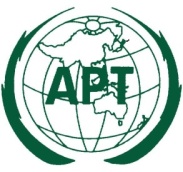 ASIA-PACIFIC TELECOMMUNITYDocument No.:The 23nd Meeting of the APT Wireless Group (AWG-23) AWG-23/INP-67 AWG-23/INP-67 9 – 13 April 2018, Da Nang City, Socialist Republic of Viet Nam02 April 201802 April 2018Frequency band(MHz)Frequency Block (MHz)Frequency Block (MHz)OperatorIMT TechnologyChannel bandwidth (MHz)Frequency band(MHz)UplinkDownlinkOperatorIMT TechnologyChannel bandwidth (MHz)703-748/
758-803PlaningPlaning3-4 operators5, 10,15 MHz824-835/
869-880824-835869-880Considering licensing to a operator880 – 915/ 925 – 960880 – 890925 – 935 Vietnamobilenon-IMT (GSM)WCDMALTE0.2kHz  (GSM)4,2 MHz (WCDMA)3 MHz (LTE)880 – 915/ 925 – 960890,1 – 898,5935,1 – 943,5VNPTnon-IMT (GSM)WCDMA0.2 kHz(GSM)4,2 MHz (WCDMA)880 – 915/ 925 – 960898,5 – 906,7943,5 – 951,7Viettelnon-IMT (GSM)0.2 kHz (GSM)880 – 915/ 925 – 960906,7-914,9951,7-959,9 Mobifonenon-IMT (GSM)WCDMA0.2 kHz(GSM)4,2 MHz (WCDMA)1710 – 1785/ 1805 –18801710 – 17301805 – 1825VNPTnon-IMT (GSM)LTE0.2 kHz (GSM)10 MHz (LTE)1710 – 1785/ 1805 –18801730 – 17501825 – 1845Mobifonenon-IMT (GSM)LTE0.2 kHz (GSM)10 MHz  (LTE)1710 – 1785/ 1805 –18801750 – 17701845 – 1865Viettelnon-IMT (GSM)LTE0.2 kHz (GSM)10 MHz (LTE)1710 – 1785/ 1805 –18801770 – 17851865 – 1880Gtelnon-IMT (GSM)0.2 kHz1920-1980/
2110-21701920-19352110-2125MobifoneWCDMA5 MHz1920-1980/
2110-21701935-19502125-2140ViettelWCDMA5 MHz1920-1980/
2110-21701950-19652140-2155Vietnamobile -ViettelWCDMA5 MHz1920-1980/
2110-21701965-19802155-2170VNPTWCDMA5 MHz2300-24002300-23302300-2330not licensed yet2300-24002330-23602330-2360not licensed yet2300-24002360-23902360-2390not licensed yet2500-2570/2620-26902500-25102620-2630considering licensing in 2018-2019(maximum 
4 operators)LTE/LTE-A10-20 MHz2500-2570/2620-26902510-25302630-2650considering licensing in 2018-2019(maximum 
4 operators)2500-2570/2620-26902530-25502650-2670considering licensing in 2018-2019(maximum 
4 operators)2500-2570/2620-26902550-25702670-2690considering licensing in 2018-2019(maximum 
4 operators)Frequency band (MHz)CaseTechnical condition880 – 915/ 925 – 960B, C,D,EQCVN 110:2017/BTTTTQCVN 41:2016/BTTTTQCVN: 47:2015/BTTTT1710 – 1785/ 1805 –1880B, CQCVN 110:2017/BTTTTQCVN 41:2016/BTTTTQCVN: 47:2015/BTTTT1920-1980/2110-2170AQCVN 16:2010/BTTTT QCVN: 47:2015/BTTTT